УКРАЇНА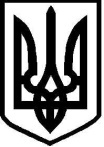 СКАЛА–ПОДІЛЬСЬКИЙ НАВЧАЛЬНО-ВИХОВНИЙ КОМПЛЕКС «ЗАГАЛЬНООСВІТНІЙ НАВЧАЛЬНИЙ ЗАКЛАД І-ІІІ СТУПЕНІВ –ДОШКІЛЬНИЙ НАВЧАЛЬНИЙ ЗАКЛАД»вул. Грушевського, 33, смт Скала–Подільська, Борщівський район, Тернопільська область 48720   тел. 5-11-85 		E-mail: spschool@i.ua	Код ЄДРПОУ 24620769__________________ року № _____ 	Відділ освіти виконавчого комітетуСкала-Подільської селищної радиН А К А З11 березня 2020 року								№ 56Про заходи щодо запобігання поширенню інфекції, спричиненої коронавірусом COVID-19 Відповідно до розпорядження Кабінету Міністрів України від 03 лютого 2020 року № 93-р «Про заходи щодо запобігання занесенню і поширенню гострої респіраторної хвороби, спричиненої коронавірусом COVID-19», класифікаційних ознак надзвичайних ситуацій, затверджених наказом МВС України від 06.08.2018 № 658, з урахуванням пункту 7 Порядку класифікації надзвичайних ситуацій техногенного та природного характеру за їх рівнями, затвердженого Постановою Кабінету Міністрів України від 24.03.2004 № 368, Державного класифікатора надзвичайних ситуацій (ДК 019:2010), затвердженого наказом Держстандарту України від 09.10.2010 № 417, рішення позачергового засідання обласної комісії з питань техногенно-екологічної безпеки та надзвичайних ситуацій від 11 березня 2020 р. протокол № 8, наказу управління освіти і науки облдержадміністрації від 11.03.2020 № 60-од «Про заходи щодо запобігання поширенню інфекції, спричиненої коронавірусом COVID-19 на території Тернопільської області», розпорядження селищного голови Скала-Подільської селищної ради від 11 березня 2020 року №97 «Про заходи щодо запобігання поширенню інфекції, спричиненої коронавірусом COVID-19 в освітніх закладах Скала-Подільської селищної ради»Н А К А З У Ю:Призупинити освітній процес до 03.04.2020 включно.Відмовитись від проведення та участі у масових заходах освітнього, соціального, спортивного та мистецько-розважального характеру, зокрема проведення змагань, конкурсів, виставок, концертів, пробного зовнішнього незалежного оцінювання до 03.04.2020 включно.Забезпечити інформування батьків та учнів про тимчасове призупинення навчальних занять з 12.03 по 03.04.2020 включно.Організувати інформування здобувачів освіти та співробітників закладу освіти щодо заходів запобігання поширення хвороби, проявів хвороби та дій у випадку захворювання. Посилити контроль за проведенням санітарно-гігієнічних заходів щодо особистої гігієни, питного режиму, вологого прибирання приміщень із застосуванням дезінфікуючих засобів, режимного провітрювання тощо.Проводити роз’яснювальну роботу серед батьків, учнів щодо необхідності своєчасного звертання до сімейного лікаря у разі виявлення симптомів захворювання інфекцією, спричиненою коронавірусом COVID-19.Передбачити заходи щодо організації освітнього процесу учнів, використовуючи можливості дистанційної освіти та онлайн-тестування.Організувати з учнями 11 класу посилене дистанційне навчання з метою підготовки до ЗНО.Здійснювати виконання навчальних планів і програм з 12.03 по 03.04.2020 за рахунок ущільнення навчального матеріалу та проведення занять в онлайн-формі після нормалізації епідемічної ситуації.Розробити заходи щодо часткового переведення працівників на роботу в дистанційному режимі та на виконання інших видів робіт (організаційно-педагогічна, методична тощо).Контроль за виконанням наказу залишаю за собою.Директор НВК 					Н. В. Дорож